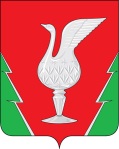 АДМИНИСТРАЦИЯ МУНИЦИПАЛЬНОГО ОБРАЗОВАНИЯ ГУСЬ-ХРУСТАЛЬНЫЙ РАЙОН (МУНИЦИПАЛЬНЫЙ РАЙОН) ВЛАДИМИРСКОЙ ОБЛАСТИУПРАВЛЕНИЕ ОБРАЗОВАНИЯПРИКАЗВ целях повышения интереса к чтению детей и подростков, расширения их читательского кругозора, формирования сообщества читающих детей, возрождения традиций семейного чтения, знакомства детей с современной детской и подростковой литературой,  повышения уровня грамотности населения, поиска и поддержки талантливых детей и на основании плана работы управления образования администрации района на 2016-2017 учебный годП Р И К А З Ы В А Ю:1.Провести  районный  этап  Всероссийского конкурса юных чтецов «Живая классика» (далее – Конкурс)  9 марта 2017 года в 10.00 на базе МБУК «Межпоселенческая центральная библиотека Гусь-Хрустального района» (по согласованию) по адресу: г. Гусь-Хрустальный, Микрорайон, д.23.	2.Утвердить Положение о проведении  Конкурса (Приложение). 3. Директору МКУ «Центр обеспечения деятельности ОУ района» направить Положение о проведении Конкурса в образовательные организации района.4. Руководителям образовательных организаций района провести школьный этап Конкурса и обеспечить участие победителя в районном  этапе. 5. Контроль  за исполнением  настоящего приказа возложить на директора МКУ «Центр обеспечения деятельности ОУ района»Заместитель начальника управления                                          О.А. Федорова                                                                                Приложение								к  приказу управления образования								от  13.02.2017  № 88-рПоложениео проведении районного этапа Всероссийского конкурса юных чтецов«Живая классика»1. ОБЩИЕ ПОЛОЖЕНИЯ1.1.  Районный этап конкурса юных  чтецов «Живая классика» (далее — Конкурс) — соревновательное мероприятие по чтению вслух (декламации) отрывков из прозаических произведений российских и зарубежных писателей.1.2. К участию в Конкурсе допускаются учащиеся 6-10 классов средних  и основных общеобразовательных учреждений района.1.3. 1.6.	В рамках Конкурса участникам предлагается прочитать на русском языке отрывок из выбранного ими прозаического произведения, которое не входит в школьную программу по литературе (Кодификатор элементов содержания и требований к уровню подготовки выпускников образовательных организаций для проведения единого государственного экзамена по литературе 2017 года: http://www.fipi.ru/ege-i-gve-11/demoversii-specifikacii- kodifikatory).2. ЦЕЛИ И ЗАДАЧИ КОНКУРСА2.1. Повышение интереса к чтению детей и подростков.2.2. Формирование сообщества читающих детей.2.3. Расширение читательского кругозора детей.2.4. Возрождение традиций семейного чтения.2.5. Знакомство детей с современной детской и подростковой литературой.2.6. Повышение общественного интереса к библиотекам.2.7. Повышение уровня грамотности населения.2.8. Поиск и поддержка талантливых детей. 3. ОРГАНИЗАЦИЯ И ПРОВЕДЕНИЕ КОНКУРСА	3.1. Организаторами районного этапа Конкурса являются управление образования администрации района, МБУК «Межпоселенческая центральная библиотека Гусь-Хрустального района» (по согласованию).	3.2. В состав жюри Конкурса войдут представители управления образования, отдела по культуре, физкультуре и спорту, молодежной и социальной политике администрации района, средств массовой информации, образовательных учреждений, общественных организаций, библиотекари.	3.3. Конкурс проводится в несколько этапов:	-  школьный этап  - с 1 февраля 2017 года по 28 февраля  2017 года;	- районный этап – 9 марта 2017 года (место проведения – МБУК «Межпоселенческая центральная библиотека Гусь-Хрустального района»).	3.4. Конкурс проводится для всех желающих без предварительного отбора. Отказ школьнику в участии в школьном этапе Конкурса, а также принудительное привлечение школьника к участию в Конкурсе не допускаются.3.5. В ходе конкурсных состязаний могут использоваться отрывки из любых произведений российских и зарубежных авторов,  которые не входят  в школьную программу по литературе, декламируемые по памяти либо с использованием печатного текста.3.6. Продолжительность выступления каждого участника — не более 5  минут.3.7. Во время выступления могут быть использованы музыкальное сопровождение, декорации, костюмы.3.8. Участник не имеет права использовать запись голоса.3.9. Каждый участник Конкурса выступает самостоятельно и не может прибегать во время выступления к помощи других лиц.3.10. Победители и финалисты конкурса прошлых лет принимают участие в  Конкурсе на общих основаниях, но с отрывками из других произведений.	3.11. Заявка на участие в районном этапе Конкурса подается до 3 марта 2017 года с указанием ФИО участника, возраста, наименования ОУ, названия отрывка из произведения, его автора по e-mail mukzbs@yandex.ru (библиотека) или в управление образования.  4. КРИТЕРИИ ОЦЕНКИ ВЫСТУПЛЕНИЙ4.1. Выступления оцениваются по параметрам:4.1.1 глубина проникновения в образную систему и смысловую структуру текста.4.1.2. грамотная речь;4.1.3. выбор текста произведения;4.1.4. артистизм исполнения;4.2.	Самостоятельный выбор произведения Конкурсантом приветствуется, при этом Конкурсант может обращаться за помощью в выборе текста к родителям, родственникам, учителям, библиотекарям, друзьям. Организатору Конкурса в школе рекомендуется предлагать участнику на выбор произведения русских писателей XVIII-XX века, современных русских писателей, региональных писателей, зарубежных писателей.13.02.2017                                            № 88-р                                           О проведении районного этапа Всероссийского конкурса юных чтецов «Живая классика»